Rensselaerville Library Board Meeting Minutes: April 16, 2024 @7:05PMPresent: Robert Pondiscio (President), Jerry Finin (Vice-President), Judy Crilley (Secretary),Ellen Boyce, Julianna Rauf, Glenn YelichPatrick Wynne (Library Director)Excused: Gus Anagnopoulos, Annemarie Martinez,Donna KroppAbsent:  NoneThe meeting was called to order by President Pondiscio at 7:05 pm.President's ReportRobert-asks for a motion to accept the Secretary Secretary’s Report Julianna makes the motion to accept the January minutes and Glenn seconds.Treasurer's Report Annemarie will report For April & May at our May 21 meeting                    Buildings & GroundsJerry-get Derek back to-finish the portico structure on the deck-install some window sills-wants to connect with Gus’ painters(Julianna has a painter. She will reach out.)-Fire sensor at the top of the stairs is going to be replaced and moved to a new location)-  research idea: putting a pavilion in the backyard area- can be a prefab on a surface or custom designJudy-Dianna is doing a great job        -Trustees suggests a Sunday clean up day- bring your  own rake - community share resource day???Director’s Report  Patrick-*see May’s Director's Report documentGrants- Stewart’s holiday grant has been received $850- Bank of Greene County has received our application waiting for - Kuhar family foundation grant submitted-Susan Cunningham got us $400 from the Heldeberg Hilltown Association-Construction grant for deck was approved-UHLS approved our annual report that includes finances and activities, etc.- Patrick has applied for a Dow General grant for the first timeNew BusinessJulianna, Patrick and Vivianne are working on a google forms survey & QR code & paper copies available at the library to find our patrons interests & grant ideasEllen- Cocktail Party May 25 StoneCrop, the Carey Center- with Vivianne supportGus will meet with Ellen for food supportEllen will send out trustees sign up emailHow much $$$ for wineMusic:  local musicians Joe, Emily, Warren, Tara & more Michael Benedict?artist donation email is ready to be mailed outCarlos designed the postertickets at the door suggested price: $30 pay with one drink as you wish for children $10Patrick & Kerryann will bring children’s food & drinkuse Venmo and QR code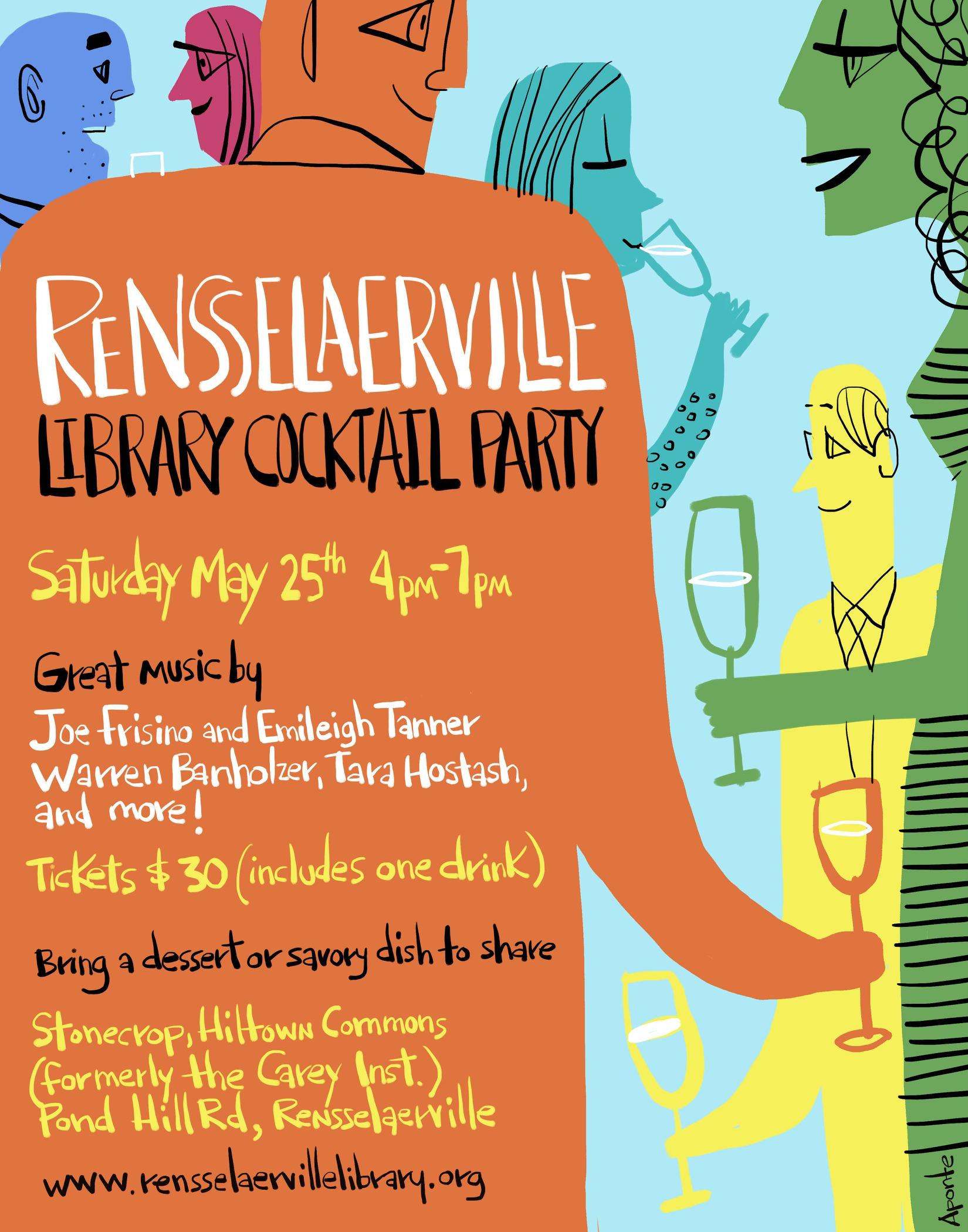 Susannah:Greenville schools -New HS principal, Matthew Urban-Odyssey  of the Mind HS students placed 8th in regional finals-School Board Elections & Budget on May 21- tax relief item for Volunteer Fire Fighters , new item budget- Susannah will help Patrick reach out to the school district for our Summer Reading ProgramThe Branch signage & name discussion: The Fox Creek branch of the Rensselaerville LibraryRobert & Eliza presented new signage for the Medusa Branch/Fox Creek Branch with town of Rensselaerville Library. Jerry suggest we run the sign by the Town Council. We will finalize & vote on name at the next meeting.AdjournGlenn made a motion to adjourn.   Ellen seconded.  Motion carried.  The meeting adjourned at @ 7:58 PM.Respectfully submitted,    Judy Crilley